Аналитическая справка по итогам конкурсного испытания «Видеовизитка» муниципального этапа Всероссийского конкура «Учитель года-2023»С 19 по 25 декабря 2022 г. состоялся заочный этап муниципального этапа Всероссийского конкурса «Учитель года-2023». Конкурсантам нужно было подготовить видеовизитку на 2-2,5 мин. Формат для педагогов уже привычный. Новым было только требование о соблюдении рекомендуемой структуры видеовизитки, что на мой взгляд, облегчило подготовку видеовизиток. Критерии оценки видеовизиток были тоже традиционные (изменения были только в техническом аспекте): Культура самопрезентации (личный имидж, выразительность речи, способность «завоевать» аудиторию) – до 2 б.Содержание видео (информативность, логичность, представление «изюминки» своей работы) - до 4 б.Творческий подход (оригинальность идеи, необычность, непредсказуемость) - до 2 б. Соответствие структуры видеовизитки рекомендациям в описании (наличие необходимых элементов) – до 1 б. Соблюдение технических требований (продолжительность видео, горизонтальная ориентация, качество видео) – до 1 б.Все видеовизитки конкурсантов оценивали эксперты: Митрофанова Елена Павловна, старший методист МАУ ДПО «ЦНМО»Головятинская Екатерина Сергеевна, консультант по связям с общественностью администрации ЛГОЕще одним нововведением этого года было оценивание видеовизиток экспертами по номинациям. Это позволило экспертам получить целостное представление о конкурсантах в своей номинации. На конкурс было представлено 27 видеовизиток. Максимальное количество баллов – 10. Максимальное количество баллов не набрал никто. Лидеры по количеству баллов:Конюхова Ирина Германовна (МБОУ «СОШ № 2 с УИОП») – 9,9Шистерова Вера Ивановна, Солохина Полина Евгеньевна (МБОУ «СОШ № 7») – 9,8Минчакова Юлия Юрьевна (МАДОУ "Детский сад № 26") - 9,6По мнению экспертов, 100 % работ выполнено на допустимом и оптимальном уровне. Этот показатель такой же, как и в прошлом учебном году. Значит педагоги хорошо справились с поставленной задачей. Результаты участников конкурса по номинациямНоминация «Педагог дошкольной образовательной организации: воспитатель групп раннего возраста»Средний балл – 7,9Номинация «Педагогический дебют»Средний балл – 8,6Номинация «Специалист в области воспитания: классный руководитель»Средний балл – 6,9Номинация «Специалист социально-психологической службы: педагог-психолог»Средний балл – 8,4Номинация «Наставническая пара»Средний балл – 7,3По среднему баллу лучшие результаты у номинаций: «Педагогический дебют» и «Специалист социально-психологической службы: педагог-психолог». Наверное, это связано с возрастом конкурсантов. 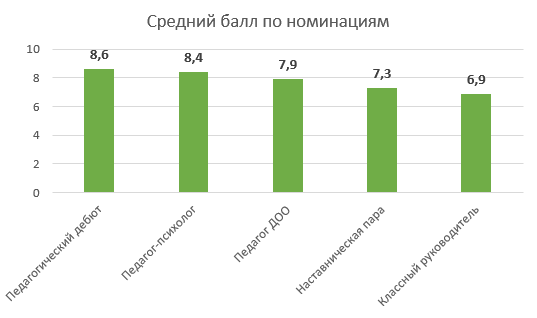 Важно посмотреть статистику по каждому критерию. В диаграмме представлены результаты по критериям (% от максимального количества баллов по критерию).По диаграмме видно, что уровень достижения максимума баллов по основным критериям (содержание и творческий подход) примерно одинаковый.  Если сравнить с прошлым учебным годом, то качество видеовизиток значительно возросло. Эксперты тоже отметили высокое качество работ и творческий подход участников конкурса. Положительные моменты:По сравнению с прошлым годом качество видеовизиток значительно выросло.В большинстве видеовизиток прослеживается содержательная часть и творческий подход. Конкурсанты показали свои «изюминки», технологии, идеиВсе конкурсные работы отправлены вовремяБыли выявлены следующие проблемы:Использование в видеовизитках материалов, порочащих честь, достоинство и деловую репутацию учителяНизкий уровень видеовизиток в номинации «Специалист в области воспитания: классный руководитель»Общий вывод:Конкурсное испытание «Видеовизитка» прошло успешно. Участники конкурса отлично справились с поставленной задачей. Предложения:Организаторам конкурса, МАУ ДПО «ЦНМО»: Включить видеовизитку в перечень конкурсных мероприятий на будущий годВ положение о конкурсе добавить фразу: «Видеовизитки, содержащие материалы, порочащие честь, достоинство и деловую репутацию учителя, оцениваться не будут»Добавить в оценочный лист столбец с дополнительными баллами на усмотрение жюри Методическим службам ОО: Не допускать использование в конкурсных работах материалов, порочащих честь, достоинство и деловую репутацию учителя.Митрофанова Е.П., ответственная за конкурсное испытание «Видеовизитка», старший методист МАУ ДПО «ЦНМО» 30.01.2023 ФИО участникаООБаллы% от макс.УровеньМинчакова Юлия ЮрьевнаМАДОУ "Детский сад № 26"9,695,7оптимальныйАхметханова Наталья ВалерьевнаМАДОУ "ЦРР - Детский сад № 21" МО "ЛГО"8,484,3допустимыйКашина Алена АлександровнаМАДОУ "Детский сад № 39" МО "ЛГО"7,675,7допустимыйНовикова Олеся ВладимировнаМАДОУ "Детский сад № 27"6,060,0допустимыйФИО участникаООБаллы% от макс.УровеньЮдина Мария ВитальевнаМАОУ "СОШ № 3"9,191,4оптимальныйГайсина Юлия МарсовнаМБОУ "Школа для детей с ОВЗ"8,988,6допустимыйЛобашова Ульяна СергеевнаМБУДО "ДД(Ю)Т"8,685,7допустимыйМихайлова Анастасия ОлеговнаМАДОУ "Детский сад № 26"8,181,4допустимыйАлиева Ванесса АвазжановнаМБОУ "СОШ № 2 с УИОП"8,080,0допустимыйХмелевская Екатерина АнатольевнаМБДОУ "Детский сад № 11"8,080,0допустимыйИванина Марина ВладимировнаМАДОУ "ЦРР - Детский сад № 21" МО "ЛГО"7,372,9допустимыйФИО участникаООБаллы% от макс.уровеньТолстикова Ольга ИвановнаМБОУ "Школа для детей с ОВЗ"8,988,6допустимыйСелявская Ксения АлексеевнаМБОУ "СОШ № 16 с УИОП"6,665,7допустимыйБлагиных Лилия НиколаевнаМБОУ "СОШ № 7" с\п "Новорождественская СОШ"6,362,9допустимыйРахметов Мансур МасгутовичМБОУ "СОШ № 7" с/п "Аитковская СОШ"5,958,6допустимыйЛихачева Алина ВячеславовнаМБОУ "СОШ № 6"5,050,0допустимыйФИО участникаООБаллы% от макс.уровеньКонюхова Ирина ГермановнаМБОУ "СОШ № 2 с УИОП"9,998,6оптимальныйИлюмжинова Ирина АлександровнаМАДОУ "Детский сад № 27"7,777,1допустимыйПермякова Екатерина ЮрьевнаМБДОУ "Детский сад № 38"7,675,7допустимыйФИО участникаООБаллы% от макс.уровеньШистерова Вера Ивановна, Солохина Полина ЕвгеньевнаМБОУ "СОШ № 7"9,897,5оптимальныйБалабанова Юлия Владимировна, Петрова Елизавета ЮрьевнаМБОУ «СОШ № 16 с УИОП»8,887,5допустимыйПилепенко Ольга Николаевна, Коновалова Ольга ЮрьевнаМБОУ "Школа для детей с ОВЗ"8,181,3допустимыйЕлохов Михаил Павлович,Кирякина Дарья СергеевнаМАОУ "Лицей "ВЕКТОРиЯ"8,080,0допустимыйТазикаева Сюмбель Хикматовна, Пупкова Наталья ВикторовнаМАДОУ "Детский сад № 26"7,676,3допустимыйКаменских Ирина Валерьевна, Бражникова Екатерина ЮрьевнаМБДОУ "Детский сад № 11"7,676,3допустимыйСмирнова Светлана Валентиновна, Соколова Александра ВладимировнаМАДОУ "Детский сад № 39" МО "ЛГО"7,575,0допустимыйШиринкина Мария Альбертовна, Мазитова Христина ВалентиновнаМБДОУ "Детский сад № 38"6,565,0допустимый